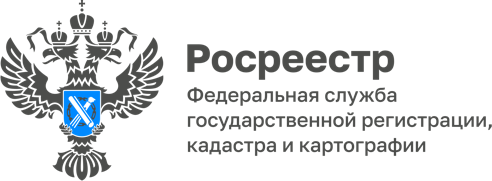 29.05.2023В Адыгее определена кадастровая стоимость земельных участковВ Адыгее в 2022 году проведена государственная оценка в отношении всех учтенных по состоянию на 01.01.2022 в Едином государственном реестре недвижимости земельных участков в количестве 255 354. Работы по проведению государственной кадастровой оценки на территории республики осуществляет Государственное бюджетное учреждение Республики Адыгея «Адыгейский республиканский центр государственной кадастровой оценки» (далее – Учреждение).«Государственная кадастровая оценка земельных проводится для определения кадастровой стоимости земельных участков, необходимой для исчисления земельного налога, арендной платы, других платежей при сделках с земельными участками и иных целей, установленных законодательством» - пояснил заместитель руководителя Управления Росреестра по Республике Адыгея Эдуард Куиз.У каждого заинтересованного лица, в случае, если результаты определения кадастровой стоимости затрагивают права или обязанности этих лиц, есть право обратиться к исполнителю работ по государственной кадастровой оценке с обращением о предоставлении разъяснений, связанных с определением кадастровой стоимости.Порядок рассмотрения обращений о предоставлении разъяснений, в том числе формы предоставления таких разъяснений регламентированы приказом Федеральной службы государственной регистрации, кадастра и картографии от 06.08.2020 № П/0280 «Об утверждении Порядка рассмотрения обращений о предоставлении разъяснений, связанных с определением кадастровой стоимости, в том числе формы предоставления таких разъяснений».Заинтересованные лица вправе обратиться за разъяснениями:лично в Учреждение по адресу: 385020, Республика Адыгея, город Майкоп, улица Пролетарская, дом 304;почтовым отправлением в адрес Учреждения: 385020, Республика Адыгея, город Майкоп, улица Пролетарская, дом 304;в электронной форме на адрес электронной почты Учреждения: adyg.gko@mail.ru.Материал подготовлен Управлением Росреестра по Республике Адыгея------------------------------------Контакты для СМИ: (8772)56-02-4801_upr@rosreestr.ruwww.rosreestr.gov.ru385000, Майкоп, ул. Краснооктябрьская, д. 44